 Центральной стене слайд( 9 мая). Звучит музыка «День Победы» муз. Д. Тухманова. Дети входят в зал, садятся на места. Вед: До чего ж ты красива, столица,           В это светлое майское утро!           За окном заливаются птицы,           Отливает листва перламутром.Ветеранам мы дарим гвоздики,Вспоминаем отважных бойцов,Не забудем мы подвиг великийНаших дедов и наших отцов.Дорогие ребята! Сегодня мы отмечаем замечательный, радостный праздник – День Победы нашего народа в Великой Отечественной войне над фашисткой Германией. Путь к победе был трудным и долгим. Вся наша огромная страна поднялась на борьбу с врагом. Каждый день эшелоны увозили бойцов на фронт.Звучит музыка «Вставай, страна огромная»…( на экране сборы на войну)Сценка «прощание» на фоне песни «Вставай, страна огромная» (ср.гр)Солдат: Ты не плач, сестренка,               Мама, не рыдай.              Я вернусь с победой в наш родимый край.Девочки: Вот тебе носочки,                  -варежки,                  - кисет.                  - защищай Отчизну от горя и от бед.Мальчики:  Есть у нас пушки и самолеты,                       Есть у нас танки и пулеметы.- Будем врагов мы бесстрашно громить.  Чтобы Отчизну освободить!Звучит песня «Прощание славянки» мальчики уходят, девочки машут им вслед.Вед: (или дети) Бой идет за каждый город,                              Бой за улицу и дом.                              Помогают люди фронту                              Честным, доблестным трудом.- В трудный бой ушли мужчины -Встали женщины к станку,Чтобы больше мин, снарядов,Били точно по врагу!                              Сценка «Баллада о солдате»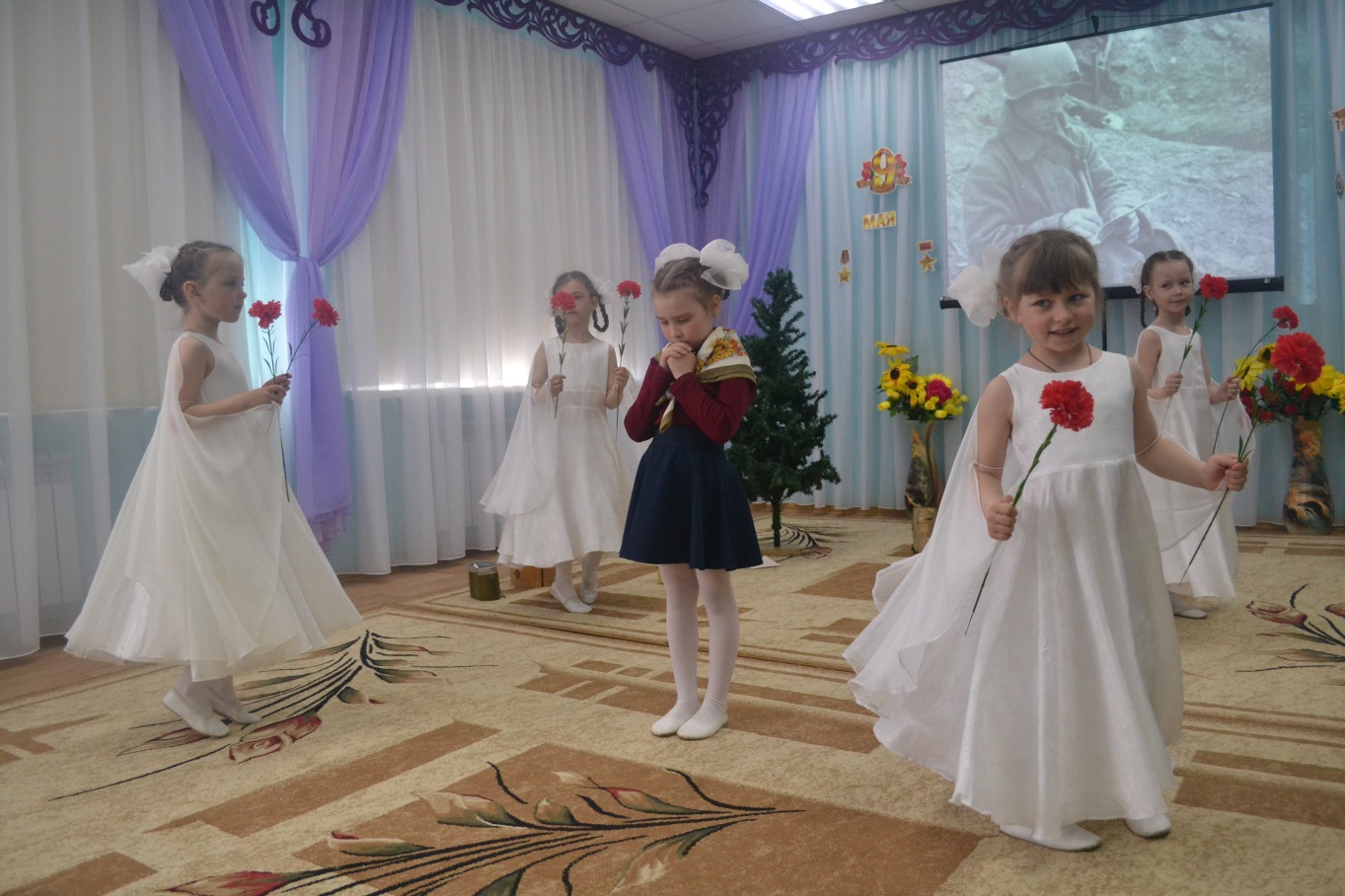    Реб: «Здравствуй, дорогой Максим!           Здравствуй, мой любимый сын!           Я пишу с передовой,           Завтра утром снова в бой!           Будем мы фашистов гнать.           Береги, сыночек мать,           Позабудь печаль и грусть –           Я с победою вернусь!           Обниму вас, наконец.          До свиданья. Твой отец»- Дорогие мои родные!  Ночь. Дрожит огонек свечи.  Вспоминаю уже не впервые,  Как вы спите на теплой печи.  В нашей маленькой старой избушке,  Что в глухих затерялась в лесах.  Вспоминаю я поле, речушку  Вновь и вновь вспоминаю вас. -  Мои братья и сестры родные!    Завтра снова я в бой иду.    За Отчизну свою, за Россию    Что попала в лихую беду.   Соберу свое мужество, силу,   Буду немцев без жалости бить,   Чтобы вам ничего не грозило,  Чтоб могли вы учиться и жить!                    Выходят дети, рассказывают стихи:- Шли бои с врагом проклятым,  Продвигаясь на восток.  Вечерами у землянки  Коротали вечерок.  Те, кто утром с пулеметом,  С автоматом был в бою.  И на отдыхе солдаты  Песню тихую поют…Звучит песня «Темная ночь» на экране картины бойцов у костра.И на море бой суровый.Моряки ведут с врагом.Очень точно бьют торпеды,Корабли идут на дно!                                 Слайд битвы на море.- Война идет и в воздухе,  Сражается пилот.  Ведет бесстрашный летчик  В атаку самолет!  Не суше и на море,  Под небом высоко…  Желанная победа  Дается нелегко!Вед: На войне сражались не только мужчины, но и женщины. Они были медсестрами, врачами, санитарками, разведчицами, связистами. Многих солдат спасли от смерти нежные женские руки.                    Выходит девочка в костюме медсестры:Пушки грохочут, пули свистят.Ранен осколком снаряда солдат.Шепчет сестренка:«Давай, поддержу,Рану твою я перевяжу!» -Все позабыла: слабость и страх,Вынесла с боя его на руках.Сколько в ней было любви и тепла!Многих сестричка от смерти спасла!- Солдат у вражеских высот  Был ранен утром рано.  Отважный военврач спасет,Он перевяжет раны!Врач извлечет из ран солдатаДва небольших осколка.И скажет: «Унывать не надо!Живи, братишка, долго!»                     Слайды меняются со сменой стихов.- Была война, и гибли люди.   И шел за Родину солдат.- Он воевал и был он храбрым.   И бил фашистов всех подряд.- И так дошел он до Берлина.  Четыре года воевал.  Чтоб я о бабушкином папе  Всем в День Победы рассказал.Вед: На нашем празднике сегодня присутствуют ветераны…дети войны. Им слово.                 Выступление ветеранов и детей войны.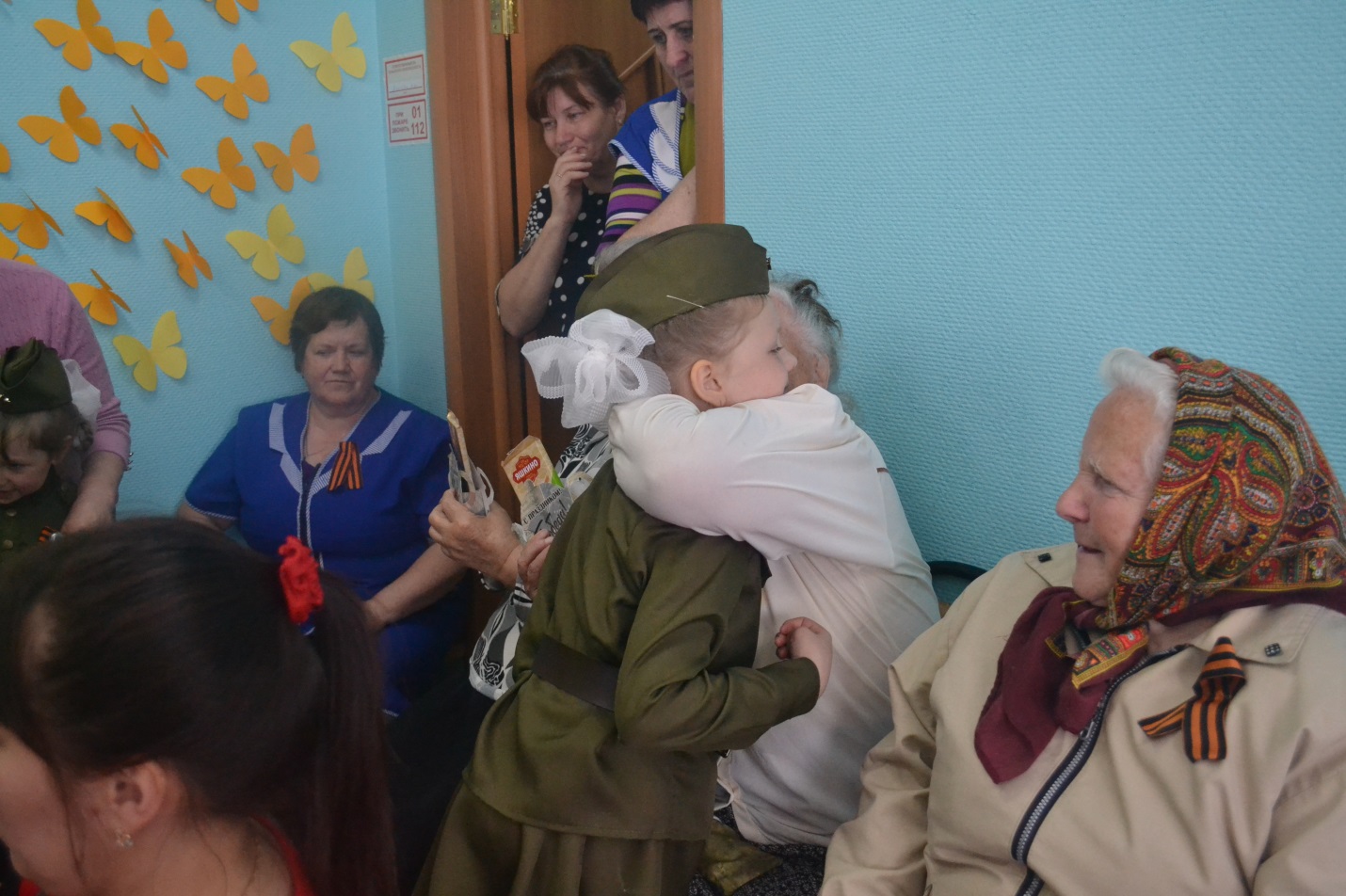 Вед: От героев былых времен         Не осталось порой имен.         Те, кто приняли смертный бой         Стали просто землей, травой.         Только грозная доблесть их         Поселилась в сердцах живых,         Это вечный огонь,         Нам завещанный одним,         Мы в груди храним.                                  Минута молчания                      Песня «Вечный огонь» Филлипенко- Четыре долгих года  Победу ждал народ –  Пылает от салютов  Вечерний небосвод.  И едут, едут, едут  Домой во все концы  Солдаты – победители,  Российские бойцы!- Все сегодня не такое,Не такое, как всегда.Все на улицу выходят, все поют, кричат; «Ура!»Всюду шумно, интересно,Всюду весело и тесно,В барабаны громко бьют,Всюду пляшут и поют.                    Танцевальное попурри на военные песни - За все, что есть сейчас у нас,   За каждый наш счастливый час,   За то, что солнце светит нам,   Спасибо доблестным солдатам,   Что отстояли мир когда – то,   Спасибо Армии Российской,   Нашим дедам и отцам!- День Победы – праздник дедов.  Это праздник твой и мой.  Пусть же чистым будет небо  У ребят над головой!- Пусть гремят сегодня пушки  На парадах и в кино!  Мы за мир, войны не нужно,  Это точно решено!- Мы за то, чтоб в мире дети  Не играли бы в войну,  Чтобы утром на рассвете  Слушать мира тишину!- Мы за то, чтоб вся планета  Зеленела словно сад,  Чтобы нес спокойно службу  Мирной Родины солдат!                              Песня «Прадедушка» Дети уходят из зала, звучит муз. «День Победы»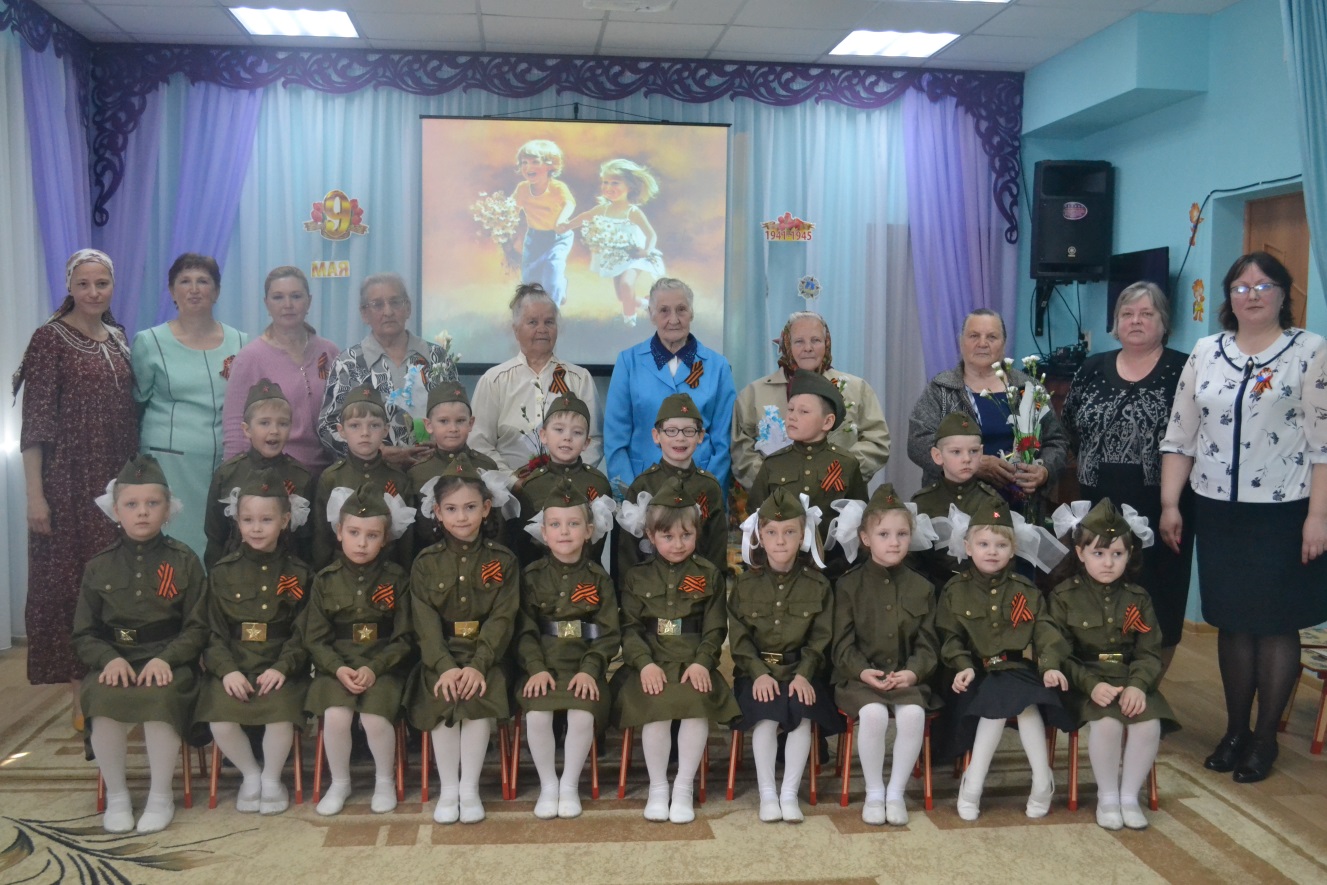 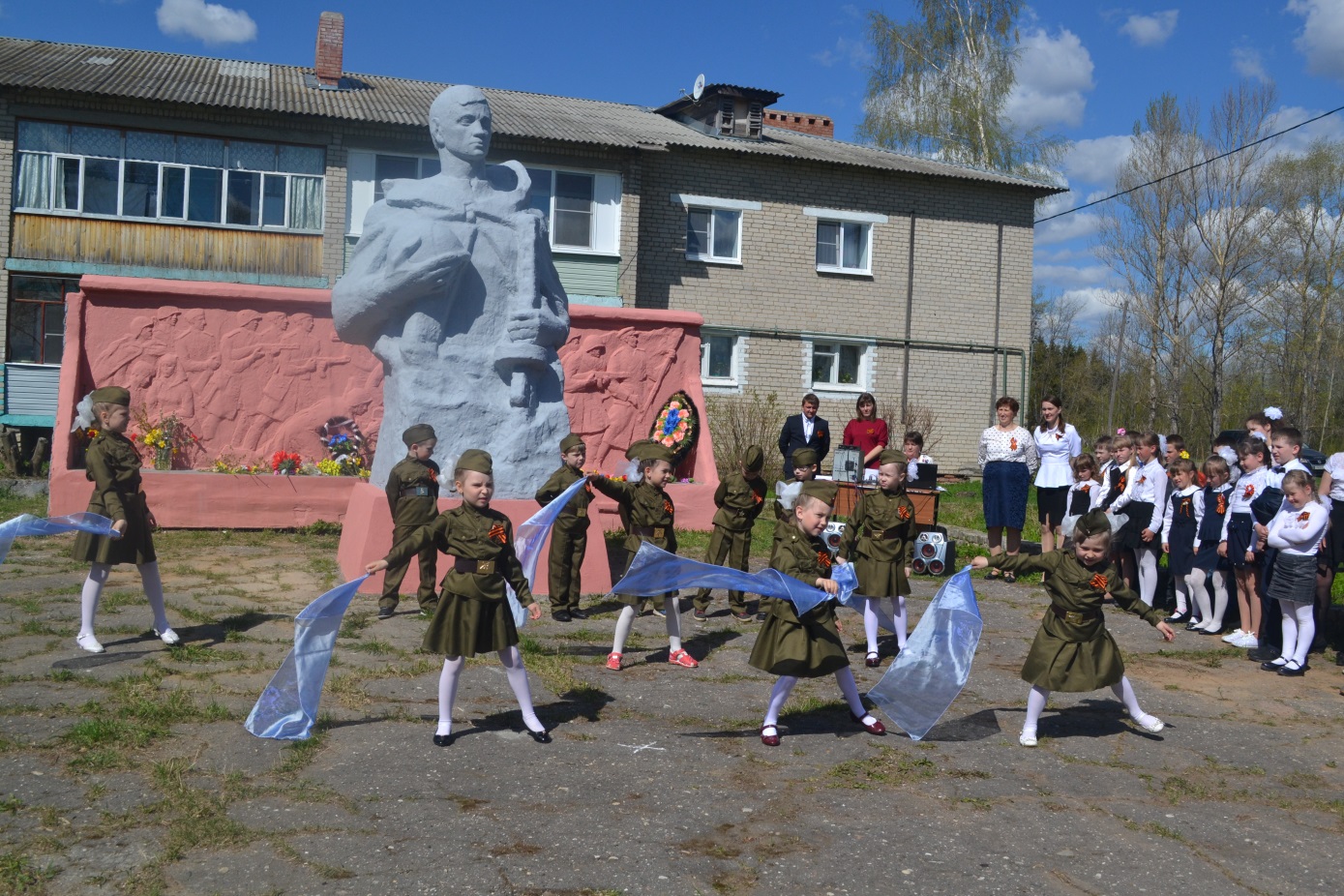 